Муниципальное бюджетное общеобразовательное учреждение Дзержинская средняя школа №2                                                                                                                                       Утверждаю: 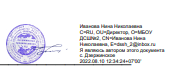                                                                                                                                         Директор школы: Н.Н.ИвановаПриказ №109  от 09.08.2022Планвнеурочной  деятельности основного общего образованиядля  обучающихся   5-9 классов 2022-23 учебный год (по ФГОС от31.05.2021 №287)Направления Вид деятельностиклассыклассыклассыклассыклассыФорма промежуточной аттестацииНаправления Вид деятельности56789Форма промежуточной аттестацииФизкультурно-оздоровительное Событийные мероприятия через план воспитательной работы классного руководителя0,50,50,50,50,5зачетДуховно-нравственноеПрограмма «Разговор о важном»11111зачетОбщеинтеллектуальноеПрограмма «Математика после уроков» 11111зачетОбщекультурноеСобытийные мероприятия через план воспитательной работы классного руководителя0,50,50,50,50,5зачетСоциальное Событийные мероприятия через план воспитательной работы классного руководителя0,50,50,50,50,5зачетВсего33333За уровень510 часов510 часов510 часов510 часов510 часов510 часов